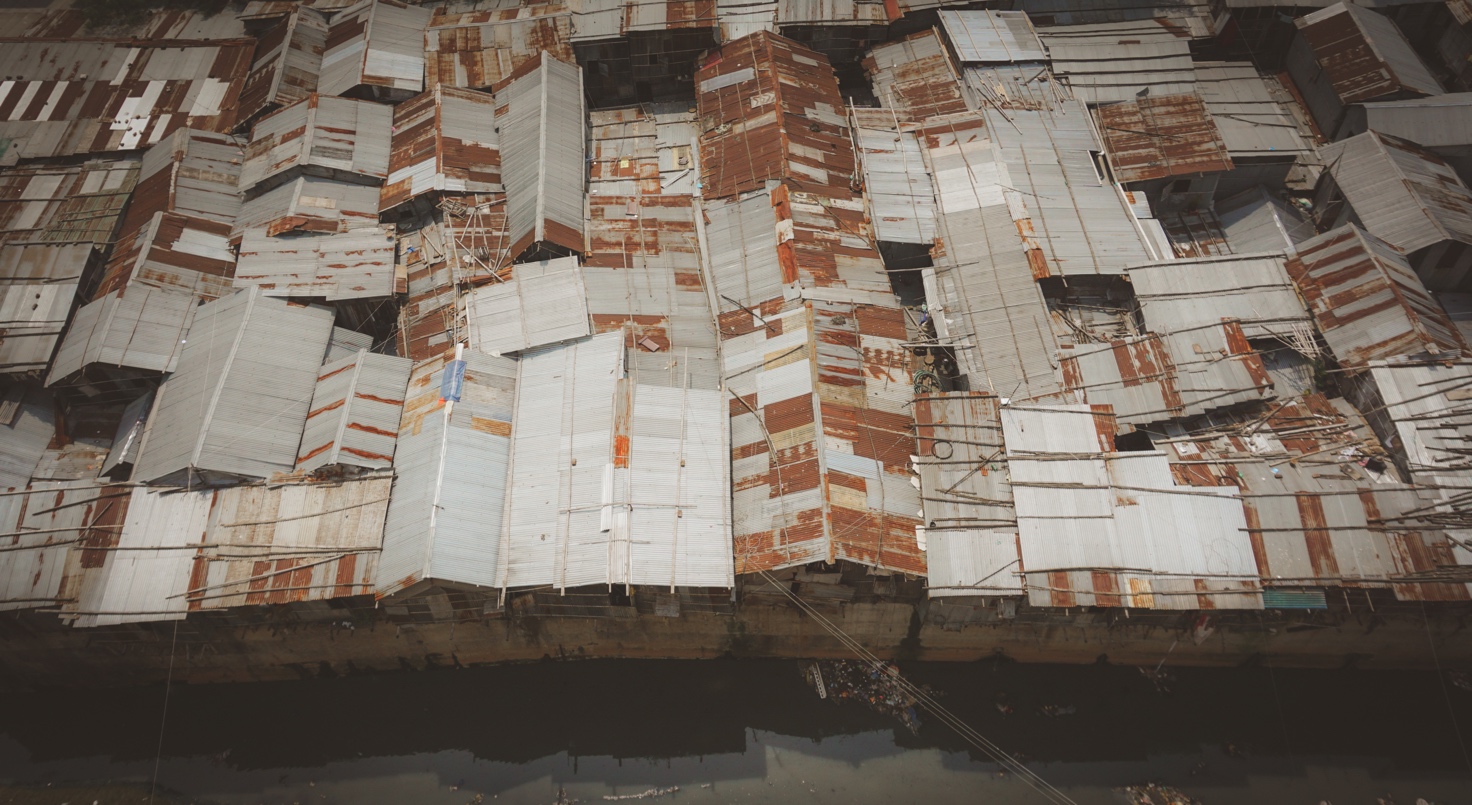 Listen to Terri Freemantle, Senior Earth Observation Specialist at Satellite Applications Catapult discuss how earth observation data helps us to understand locational change and answer the following questions.What are earth observations?____________________________________________________________________________________________________________________________________________________
What are the issues that earth observation data can support?______________________________________________________________________________________________________________________________________________________________________________________________________________________________What scale can urban change be recorded?______________________________________________________________________________________________________________________________________________________________________________________________________________________________What did the observations illustrate in relation to Migrants on the Margins research programme?________________________________________________________________________________________________________________________________________________________________________________________________________________________________________________________________________________________________________How important are earth observations to advancing the Sustainable Development Goals?______________________________________________________________________________________________________________________________________________________________________________________________________________________________How are cities changing?How do we map global urban change?